Муниципальное казенное общеобразовательное учреждениеМарьевская средняя общеобразовательная школаОльховатский муниципальный районВоронежская область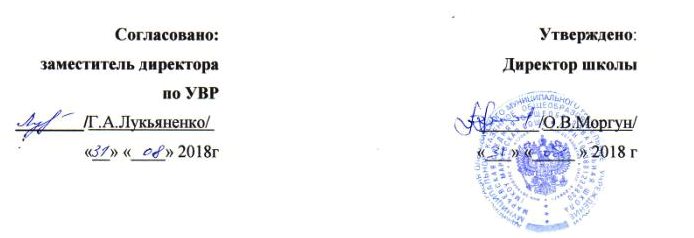 Рабочая программапо  информатике и ИКТ 8 классана 2018-2019 учебный годСоставитель:учитель информатики  вкк Соболев Андрей Николаевич2018 годРабочая программа составлена на основе Примерной  учебной программы основного общего образования по информатике для 7-9 классов  и скорректирована с учетом программы «Информатика 7-9» (автора Босовой Л.Л., Босовой А.Ю. издательства «БИНОМ. Лаборатория знаний»).Программа по информатике составлена в соответствии с требованиями Федерального государственного образовательного стандарта основного общего образования (ФГОС ООО); требованиями к результатам освоения основной образовательной  программы (личностным, метапредметным, предметным); основными подходами к развитию и формированию универсальных учебных действий (УУД) для основного общего образования. В ней соблюдается преемственность с федеральным государственным образовательным стандартом начального общего образования; учитываются возрастные  и психологические особенности школьников, обучающихся на ступени основного общего образования, учитываются межпредметные связи.В программе предложен авторский подход в части структурирования учебного материала, определения последовательности его изучения, путей формирования системы знаний, умений и способов деятельности, развития, воспитания и социализации учащихся. Вклад учебного предмета в достижение целей основного общего образованияМетодологической основой федеральных государственных образовательных стандартов является системно-деятельностный подход, в рамках которого реализуются современные стратегии обучения, предполагающие использование информационных и коммуникационных технологий (ИКТ) в процессе изучения всех предметов, во внеурочной и внешкольной деятельности на протяжении всего периода обучения в школе. Организация учебно-воспитательного процесса в современной информационно-образовательной среде является необходимым условием формирования информационной культуры современного школьника, достижения им ряда образовательных результатов,  прямо связанных с необходимостью использования информационных и коммуникационных технологий. Средства ИКТ не только обеспечивают образование с использованием той же технологии, которую учащиеся применяют для связи и развлечений вне школы (что важно само по себе с точки зрения социализации учащихся в современном информационном обществе), но и создают условия для индивидуализации учебного процесса, повышения его эффективности и результативности. На протяжении всего периода существования школьного курса информатики преподавание этого предмета было тесно связано с информатизацией школьного образования: именно в рамках курса информатики школьники знакомились с теоретическими основами информационных технологий, овладевали практическими навыками использования средств ИКТ, которые потенциально могли применять при изучении других школьных предметов и в повседневной жизни.Термин «основная школа»  относится к двум различным  возрастным группам учащихся: к школьникам 10–12 лет и к школьникам 12–15 лет, которых принято называть подростками. В процессе обучения в 5–6 классах фактически происходит переход из начальной в основную школу; в 7 классе уже можно увидеть отчетливые различия учебной деятельности младших школьников и подростков. Изучение информатики в  7–9 классах вносит значительный вклад в достижение главных целей основного общего образования, способствуя:формированию целостного мировоззрения,  соответствующего современному  уровню развития науки и общественной практики за счет развития представлений об информации как важнейшем стратегическом ресурсе развития личности, государства, общества; понимания роли информационных процессов в современном мире; совершенствованию общеучебных и общекультурных навыков работы с информацией в процессе систематизации и обобщения имеющихся и получения новых знаний, умений и способов деятельности в области информатики и ИКТ; развитию навыков самостоятельной учебной деятельности школьников (учебного проектирования, моделирования, исследовательской деятельности и т.д.);воспитанию ответственного и избирательного отношения к информации с учетом правовых и этических аспектов ее распространения, воспитанию стремления к продолжению образования и созидательной деятельности с применением средств ИКТ.Общая характеристика учебного предметаИнформатика – это естественнонаучная дисциплина о закономерностях протекания информационных процессов в системах различной природы, а также о методах и средствах их автоматизации.Многие положения, развиваемые информатикой, рассматриваются как основа создания и использования информационных и коммуникационных технологий — одного из наиболее значимых технологических достижений современной цивилизации. Вместе с математикой, физикой, химией, биологией курс информатики закладывает основы естественнонаучного мировоззрения. Информатика имеет большое и все возрастающее число междисциплинарных связей, причем как на уровне понятийного аппарата, так и на уровне инструментария. Многие предметные знания и способы деятельности (включая использование средств ИКТ), освоенные обучающимися на базе информатики, находят применение как в рамках образовательного процесса при изучении других предметных областей, так и в иных жизненных ситуациях, становятся значимыми для формирования качеств личности, т. е. ориентированы на формирование метапредметных и личностных результатов. На протяжении всего периода становления школьной информатики в ней накапливался опыт формирования образовательных результатов, которые в настоящее время принято называть современными образовательными результатами.Одной из основных черт нашего времени является всевозрастающая изменчивость окружающего мира. В этих условиях велика роль фундаментального образования, обеспечивающего профессиональную мобильность человека, готовность его к освоению новых технологий, в том числе, информационных. Необходимость подготовки личности к быстро наступающим переменам в обществе требует развития разнообразных форм мышления, формирования у учащихся умений организации собственной учебной деятельности, их ориентации на деятельностную жизненную позицию.В содержании курса информатики основной школы целесообразно сделать акцент на изучении фундаментальных основ информатики, формировании информационной культуры, развитии алгоритмического мышления, реализовать в полной мере общеобразовательный потенциал этого курса.Курс информатики основной школы является частью непрерывного курса информатики, который включает в себя также пропедевтический курс в начальной школе и обучение информатике в старших классах (на базовом или профильном уровне). В настоящей программе учтено, что сегодня, в соответствии с Федеральным государственным стандартом начального образования, учащиеся к концу начальной школы должны обладать ИКТ-компетентностью, достаточной для дальнейшего обучения. Далее, в основной школе, начиная с 5-го класса, они закрепляют полученные технические навыки и развивают их в рамках применения при изучении всех предметов. Курс информатики основной школы, опирается на опыт постоянного применения ИКТ, уже имеющийся у учащихся, дает теоретическое осмысление, интерпретацию и обобщение этого опыта.  Место предмета в учебном плане: 34 часа, 1 час в неделю.Личностные, метапредметные и предметные результаты 
освоения информатикиЛичностные результаты – это сформировавшаяся в образовательном процессе система ценностных отношений учащихся к себе, другим участникам образовательного процесса, самому образовательному процессу, объектам познания, результатам образовательной деятельности. Основными личностными результатами, формируемыми при изучении информатики в основной школе, являются:наличие представлений об информации как важнейшем стратегическом ресурсе развития личности, государства, общества; понимание роли информационных процессов в современном мире;владение первичными навыками анализа и критичной оценки получаемой информации; ответственное отношение к информации с учетом правовых и этических аспектов ее распространения; развитие чувства личной ответственности за качество окружающей информационной среды;способность увязать учебное содержание с собственным жизненным опытом, понять значимость подготовки в области информатики и ИКТ в условиях развития информационного общества; готовность к повышению своего образовательного уровня и продолжению обучения с использованием средств и методов информатики и ИКТ;способность и готовность к общению и сотрудничеству со сверстниками и взрослыми в процессе образовательной, общественно-полезной, учебно-исследовательской, творческой деятельности;способность и готовность к принятию ценностей здорового образа жизни за счет знания основных гигиенических, эргономических и технических условий безопасной эксплуатации средств ИКТ.Метапредметные результаты – освоенные обучающимися на базе одного, нескольких или всех учебных предметов способы деятельности, применимые как в рамках образовательного процесса, так и в других жизненных ситуациях. Основными метапредметными результатами, формируемыми при изучении информатики в основной школе, являются:владение общепредметными понятиями «объект», «система», «модель», «алгоритм», «исполнитель» и др.;владение информационно-логическими умениями:  определять понятия, создавать обобщения, устанавливать аналогии, классифицировать, самостоятельно выбирать основания и критерии для классификации, устанавливать причинно-следственные связи, строить логическое рассуждение, умозаключение (индуктивное, дедуктивное и по аналогии) и делать выводы;владение умениями самостоятельно планировать пути достижения целей; соотносить свои действия с планируемыми результатами, осуществлять контроль своей деятельности, определять способы действий в рамках предложенных условий, корректировать свои действия в соответствии с изменяющейся ситуацией; оценивать правильность выполнения учебной задачи; владение основами самоконтроля, самооценки, принятия решений и осуществления осознанного выбора в учебной и познавательной деятельности;владение основными универсальными умениями информационного характера: постановка и формулирование проблемы; поиск и выделение необходимой информации, применение методов информационного поиска; структурирование и визуализация информации; выбор наиболее эффективных способов решения задач в зависимости от конкретных условий; самостоятельное создание алгоритмов деятельности при решении проблем творческого и поискового характера;владение информационным моделированием как основным методом приобретения знаний: умение преобразовывать объект из чувственной формы в пространственно-графическую или знаково-символическую модель; умение строить разнообразные информационные структуры для описания объектов; умение «читать» таблицы, графики, диаграммы, схемы и т.д., самостоятельно перекодировать информацию из одной знаковой системы в другую; умение выбирать форму представления информации в зависимости от стоящей задачи, проверять адекватность модели объекту и цели моделирования;ИКТ-компетентность – широкий спектр умений и навыков использования средств информационных и коммуникационных технологий для сбора, хранения, преобразования и передачи различных видов информации, навыки создания личного информационного пространства (обращение с устройствами ИКТ; фиксация изображений и звуков; создание письменных сообщений; создание графических объектов; создание музыкальных и звуковых сообщений; создание, восприятие и использование гипермедиасообщений; коммуникация и социальное взаимодействие; поиск и организация хранения информации; анализ информации).Предметные результаты включают в себя: освоенные обучающимися в ходе изучения учебного предмета умения специфические для данной предметной области, виды деятельности по получению нового знания в рамках учебного предмета, его преобразованию и применению в учебных, учебно-проектных и социально-проектных ситуациях, формирование научного типа мышления, научных представлений о ключевых теориях, типах и видах отношений, владение научной терминологией, ключевыми понятиями, методами и приемами. В соответствии с федеральным государственным образовательным стандартом общего образования основные предметные результаты изучения информатики в основной школе отражают:формирование информационной и алгоритмической культуры; формирование представления о компьютере как универсальном устройстве обработки информации; развитие основных навыков и умений использования компьютерных устройств; формирование представления об основных изучаемых понятиях: информация, алгоритм, модель – и их свойствах; развитие алгоритмического мышления, необходимого для профессиональной деятельности в современном обществе; развитие умений составить и записать алгоритм для конкретного исполнителя; формирование знаний об алгоритмических конструкциях, логических значениях и операциях; знакомство с одним из языков программирования и основными алгоритмическими структурами — линейной, условной и циклической;формирование умений формализации и структурирования информации, умения выбирать способ представления данных в соответствии с поставленной задачей — таблицы, схемы, графики, диаграммы, с использованием соответствующих программных средств обработки данных;формирование навыков и умений безопасного и целесообразного поведения при работе с компьютерными программами и в Интернете, умения соблюдать нормы информационной этики и права.Учебно-методический комплектБосова Л.Л., Босова А.Ю. Информатика. Программа для основной школы: 7–9 классы. – М.: БИНОМ. Лаборатория знаний, 2016.Босова Л.Л., Босова А.Ю. Информатика: Учебник для 8 класса. – М.: БИНОМ. Лаборатория знаний, 2016.Босова Л.Л., Босова А.Б. Информатика: рабочая тетрадь для 8 класса. – М.: БИНОМ. Лаборатория знаний, 2017.Босова Л.Л., Босова А.Ю. Информатика. 7–9 классы: методическое пособие. – М.: БИНОМ. Лаборатория знаний, 2016.Босова Л.Л., Босова А.Ю. Электронное приложение к учебнику  «Информатика. 8 класс»Материалы авторской мастерской Босовой Л.Л. (metodist.lbz.ru/)№Название раздела программыТема урокаФорма урокаПланируемые результаты(в соответствии с ФГОС)Планируемые результаты(в соответствии с ФГОС)Планируемые результаты(в соответствии с ФГОС)ДаноДано№Название раздела программыТема урокаФорма урокаПредметные результатыМетапредметные (познавательные, коммуникативные, регулятивные)ЛичностныеПланФактМатематические основы информатики (12 часов)Цели изучения курса информатики и ИКТ. Техника безопасности и организация рабочего места. Общие сведения о системах счисления.Урок – лекция с элементами беседыСформировать основные цели изучения курса информатики. Формирование понятия система счисления.Познавательные:Умение ориентироваться в своей системе знаний: отличать новое от уже известного.Коммуникативные:Умение слушать и понимать речь другихРегулятивные:Умение работать по предложенному учителем плану.Формирование мотива, реализующего потребность в социально значимой и социально оцениваемой деятельности.Математические основы информатики (12 часов)Двоичная система счисления. Двоичная арифметикаИзучение нового материалаПозиционные системы счисления. Основание. Развернутая форма записи числаПознавательные:Умение находить ответы, используя учебник.Коммуникативные:Умение оформлять свою мысль в устной форме (на уровне предложения)Регулятивные: Умение определять и формулировать цель деятельности на уроке с помощью учителя.Умение определять и высказывать под руководством педагога самые простые общие для всех людей правила поведения при сотрудничестве (этические нормы)Математические основы информатики (12 часов)Восьмеричная и шестнадцатеричные системы счисления. Компьютерные системы счисленияКомбинированныйВосьмеричная и шестнадцатеричная система счисления, запись в них целых десятичных чисел от 0 до 1024.Познавательные:Умение делать выводы в результате совместной деятельности класса и учителя.Коммуникативные:Умение слушать и понимать речь других.Регулятивные: Умение определять и формулировать цель деятельности на уроке с помощью учителя.Умение определять и высказывать под руководством педагога самые простые общие для всех людей правила поведения при сотрудничестве (этические нормы).Математические основы информатики (12 часов)Правило перевода целых десятичных чисел в систему счисления с основанием q.Изучение нового материалаДвоичная, восьмеричная и шестнадцатеричная системы счисления, правила перевода чиселПознавательные:Умение делать выводы в результате совместной работы класса и учителя. Коммуникативные:Умение слушать и понимать речь других.Регулятивные: Оценка качества и уровня усвоения материала.Формирование мотива, реализующего потребность в социально значимой и социально оцениваемой деятельности.Математические основы информатики (12 часов)Представление целых чисел.КомбинированныйКомпьютерное представление целых чисел. Познавательные:Умение отличать новое от уже известного с помощью учителяКоммуникативные:Умение произвольно строить своё речевое высказываниеРегулятивные: Волевая саморегуляция. Оценка качества и уровня усвоения материалаФормирование мотива, реализующего потребность в социально значимой и социально оцениваемой деятельностиМатематические основы информатики (12 часов)Представление вещественных чисел.КомбинированныйПредставление вещественных чисел.Познавательные:Выбор наиболее эффективных способов решения задач.Коммуникативные:Умение аргументировать свой способ решения задачи.Регулятивные: Волевая саморегуляция. Оценка качества и уровня усвоения материала.Формирование мотива, реализующего потребность в социально значимой и социально оцениваемой деятельности.Математические основы информатики (12 часов)Высказывание. Логические операции.Изучение нового материалаАлгебра логики. Высказывания. Логические операции.Познавательные:Умение извлекать информациюКоммуникативные:Умение доносить свою позицию до других, владея приёмами речи.Регулятивные:Умение составлять план действий по решению проблемыФормирование мотива, реализующего потребность в социально значимой и социально оцениваемой деятельности.Математические основы информатики (12 часов)Построение таблиц истинности для логических выражений.КомбинированныйЛогическое выражение. Таблицы истинности.Познавательные:Умение добывать новые знания:находить ответы на вопросы учебника, используя свой жизненный опытКоммуникативные:Умение слушать и понимать речьдругих.Регулятивные:Целеполагание как постановка учебной задачи.Умение в предложенных педагогом ситуацияхобщения и сотрудничества, опираясь на этические нормы, делать выбор, при поддержке других участников группы и педагога, как поступить.Математические основы информатики (12 часов)Свойства логических операций. Изучение нового материалаСвойства логических операций, при построение таблиц истинности.Познавательные:Умение структурировать знанияКоммуникативные:Умение слушать и понимать речьдругихРегулятивные:Волевая саморегуляция. Оценка качества и уровня усвоения материалаФормирование мотива к самоизменению – приобретению новых знаний и умений.Математические основы информатики (12 часов)Решение логических задач.КомбинированныйПрименять законы логики при решении задач.Познавательные:Умение находить ответы на вопросы, используя учебник, иллюстрации.Коммуникативные:Умение договариваться, находить общее решениеРегулятивные: Умение определять и формулировать цель деятельностиФормирование мотива, реализующего потребность в социально значимой и социально оцениваемой деятельности.Математические основы информатики (12 часов)Логические элементы.КомбинированныйЛогические элементы.Познавательные:Поиск и выделение необходимой информации.Коммуникативные:Умение слушать и вступать в диалогРегулятивные:Волевая саморегуляция. Оценка качества и уровня усвоения материалаФормирование мотива, реализующего потребность в социально значимой и социально оцениваемой деятельности.Математические основы информатики (12 часов)Обобщение и систематизация основных понятий темы «Математические основы информатики».контрольПеревод чисел из одной системы счисления в другую и арифметические вычисления в различных системах счисления. Компьютерное представление числовой информации.Познавательные:Умение преобразовывать информацию из одной формы в другую: составлять задачи на основе простейших математических моделейКоммуникативные:Понимание возможности различных точек зрения на один и тот же предмет или вопрос.Регулятивные: Целеполагание как постановка учебной задачи на основе соотнесения того, что уже известно учащимся, а что ещё неизвестно.Формирование мотива, реализующего потребность в социально значимой и социально оцениваемой деятельности.Основы алгоритмизации (9 часов)Алгоритмы и исполнители.Изучение нового материалаФормирование алгоритмической культуры, понятия алгоритм, исполнитель и их свойства.Познавательные:Поиск и выделение необходимой информации.Коммуникативные:Понимание возможности различных точек зрения на один и тот же предмет или вопросРегулятивные:Целеполагание как постановка учебной задачи на основе соотнесения того, что уже известно учащимся, а что ещё неизвестноФормирование мотива, реализующего потребность в социально значимой и социально оцениваемой деятельности.Основы алгоритмизации (9 часов)Способы записи алгоритмов.КомбинированныйРазвитие алгоритмического мышления, умения составлять и записывать алгоритм для конкретного исполнителя.Познавательные:Умение преобразовывать информацию из одной формы в другую: составлять задачи на основе простейших математических моделейКоммуникативные:Понимание возможности различных точек зрения на один и тот же предмет или вопросРегулятивные:Волевая саморегуляция. Оценка качества и уровня усвоения материалаФормирование мотива к самоизменению – приобретению новых знаний и уменийОсновы алгоритмизации (9 часов)Объекты алгоритмов.КомбинированныйИсполнители алгоритмов (назначение, среда, режим работы, система команд). Компьютер как формальный исполнитель алгоритмов (программ).Познавательные:Умение находить ответы на вопросы, используя учебник, иллюстрацииКоммуникативные:Умение договариваться, находить общее решение.Регулятивные:Волевая саморегуляция. Оценка качества и уровня усвоения материалаФормирование мотива, реализующего потребность в социально значимой и социально оцениваемой деятельности.Основы алгоритмизации (9 часов)Алгоритмическая конструкция следование.Изучение нового материалаФормирование знаний об алгоритмической конструкции следование.Познавательные:Умение ориентироваться в своей системе знаний: отличать новое от уже известного.Коммуникативные:Умение слушать и понимать речь другихРегулятивные: Умение работать по предложенному учителем плану.Формирование мотива, реализующего потребность в социально значимой и социально оцениваемой деятельности.Основы алгоритмизации (9 часов)Алгоритмическая конструкция ветвление. Полная форма ветвления. Сокращённая форма ветвления.Изучение нового материалаФормирование знаний об алгоритмической конструкции ветвление.Познавательные:Умение добывать новые знанияКоммуникативные:Умение договариваться с людьми, согласуя с ними свои интересы и взглядыРегулятивные:Умение осуществлять действия по реализации плана.Умение в предложенных педагогом ситуацияхобщения и сотрудничества, опираясь на этические нормы, делать выбор, при поддержке других участников группы и педагога, как поступить.Основы алгоритмизации (9 часов)Алгоритмическая конструкция повторение. Цикл с заданным условием продолжения работы.Изучение нового материалаФормирование знаний об алгоритмической конструкции повторение. Познавательные:Умение извлекать информациюКоммуникативные:Умение доносить свою позицию до других, владея приёмами речиРегулятивные:Умение работать по предложенному учителем плану.Умение в предложенных педагогом ситуацияхобщения и сотрудничества, опираясь на этические нормы, делать выбор, при поддержке других участников группы и педагога, как поступить.Основы алгоритмизации (9 часов)Алгоритмическая конструкция повторение. Цикл с заданным условием окончания работы.Изучение нового материалаФормирование знаний об алгоритмической конструкции повторение.Познавательные:Умение ориентироваться в своей системе знаний.Коммуникативные:Умение выполнять различные роли в группе.Регулятивные:Оценка качества и уровня усвоения материала.Умение определять и высказывать под руководством педагога самые простые общие для всех людей правила поведения при сотрудничестве (этические нормы).Основы алгоритмизации (9 часов)Алгоритмическая конструкция повторение. Цикл с заданным числом повторений.комбинированныйФормирование знаний об алгоритмической конструкции повторение.Познавательные:Умение структурировать знанияКоммуникативные:Умение слушать и понимать речьдругихРегулятивные:Волевая саморегуляция. Оценка качества и уровня усвоения материалаФормирование мотива, реализующего потребность в социально значимой и социально оцениваемой деятельности.Основы алгоритмизации (9 часов)Обобщение и систематизация основных понятий темы.  Основы алгоритмизации. Проверочная работа.контрольСистематизировать знания, полученные при изучении темы «Основы алгоритмизации»Познавательные:Умение добывать новые знания: находить ответы на вопросы учебника, используя свой жизненный опыт.Коммуникативные:Умение слушать и понимать речь другихРегулятивные:Целеполагание как постановка учебной задачи.Умение в предложенных педагогом ситуациях общения и сотрудничества, опираясь на этические нормы, делать выбор, при поддержке других участников группыНачала программирования (13 часов)Общие сведения о языке программирования Паскаль. Организация ввода и вывода данных.Изучение нового материалаФормирование знания о языках программирования, их классификация. Синтаксис языков программирования.Познавательные:Умение добывать новые знания: находить ответы на вопросы учебника, используя свой жизненный опытКоммуникативные:Умение слушать и понимать речь другихРегулятивные:Целеполагание как постановка учебной задачи.Формирование мотива, реализующего потребность в социально значимой и социально оцениваемой деятельности.Начала программирования (13 часов)Программирование линейных алгоритмов.Изучение нового материалаФормирование знаний о языках программирования и алгоритмической структурой – линейной.Познавательные:Умение добывать новые знанияКоммуникативные:Умение договариваться с людьми, согласуя с ними свои интересы и взглядыРегулятивные:Оценка качества и уровня усвоения материала.Умение в предложенных педагогом ситуациях общения и сотрудничества, опираясь на этические нормы, делать выбор, при поддержке других участников группы и педагога, как поступить.Начала программирования (13 часов)Программирование линейных алгоритмов.комбинированныйФормирование знаний о языках программирования и алгоритмической структурой – линейной.Познавательные:Умение ориентироваться в своей системе знаний: отличать новое от уже известного.Коммуникативные:Умение слушать и понимать речь другихРегулятивные:Умение работать по предложенному учителем плануФормирование мотива, реализующего потребность в социально значимой и социально оцениваемой деятельности.Начала программирования (13 часов)Программирование разветвляющихся алгоритмов. Условный операторИзучение нового материалаФормирование знаний о языках программирования и алгоритмической структурой – ветвящейсяПознавательные:Умение выделять причины иследствия для получения необходимого результата длясоздания нового продуктаКоммуникативные:Умение договариваться с людьми, согласуя с ними свои интересы и взглядыРегулятивные:Умение определять и формулировать цель деятельности.Умение в предложенных педагогом ситуацияхобщения и сотрудничества, опираясь на этические нормы, делать выбор, при поддержке других участников группы и педагога, как поступить.Начала программирования (13 часов)Составной оператор. Многообразие способов записи ветвлений.комбинированныйФормирование знаний о языках программирования  и алгоритмической структурой – ветвящейсяПознавательные:Умение преобразовывать информацию из одной формы в другую и выбирать наиболее удобную для себя формуКоммуникативные:Умение доносить свою позицию до других, владея приёмами речи.Регулятивные:Оценка качества и уровня усвоения материала.Умение в предложенных педагогом ситуациях общения и сотрудничества, опираясь на этические нормы, делать выбор, при поддержке других участников группы и педагога, как поступить.Начала программирования (13 часов)Программирование циклов с заданным условием продолжения работы.комбинированныйФормирование знаний о языках программирования и алгоритмической структурой – циклической.Познавательные:Умение находить ответы на вопросы, используя учебник, иллюстрацииКоммуникативные:Умение договариваться, находить общее решениеРегулятивные:Волевая саморегуляция. Оценка качества и уровня усвоения материала.Формирование мотива, реализующего потребность в социально значимой и социально оцениваемой деятельности.Начала программирования (13 часов)Программирование циклов с заданным условием окончания работы.комбинированныйФормирование знаний о языках программирования и алгоритмической структурой – циклической.Познавательные:Умение перерабатывать информацию для получения необходимого результата длясоздания нового продуктаКоммуникативные:Умение понимать другие позиции (взгляды, интересы)Регулятивные:Умение соотносить результат своей деятельности с целью и оцениватьего.Умение в предложенных педагогом ситуациях общения и сотрудничества, опираясь на этические нормы, делать выбор, при поддержке других участников группы и педагога, как поступить.Начала программирования (13 часов)Программирование циклов с заданным числом повторений.Изучение нового материалаФормирование знаний о языках программирования и алгоритмической структурой – циклической.Познавательные:Умение ориентироваться в своей системе знаний: отличать новое от уже известного.Коммуникативные:Умение слушать и понимать речь другихРегулятивные: Умение работать по предложенному учителем плану.Умение в предложенных педагогом ситуацияхобщения и сотрудничества, опираясь на этические нормы, делать выбор, при поддержке других участников группы и педагога, как поступить.Начала программирования (13 часов)Решение задач с использованием циклов.комбинированныйРазработка алгоритма, содержащего оператор цикла.Познавательные:Умение находить ответы, используя учебник.Коммуникативные:Умение оформлять свою мысль в устной форме (на уровне предложения)Регулятивные:Умение определять и формулировать цель деятельности на уроке с помощью учителя.Умение определять и высказывать под руководством педагога самые простые общие для всех людей правила поведения при сотрудничестве (этические нормы)Начала программирования (13 часов)Решение задач с использованием циклов.комбинированныйРазработка алгоритма, содержащего оператор цикла. Познавательные:Умение преобразовывать информацию из одной формы в другую и выбирать наиболее удобную для себя форму.Коммуникативные:Умение понимать другие позиции (взгляды, интересыРегулятивные:Умение соотносить результат своей деятельности с целью и оцениватьего.Формирование мотива, реализующего потребность в социально значимой и социально оцениваемой деятельности.Начала программирования (13 часов)Обобщение и систематизация основных понятий темы «Начала программирования».  Проверочная работа.контрольСистематизировать знания, полученные при изучении темы «Начала программирования»Познавательные:Умение выбирать наиболее эффективные способы решения задач.Коммуникативные:Понимание возможности различных точек зрения на один и тот же предмет или вопросРегулятивные:Целеполагание как постановка учебной задачи на основе соотнесения того, что уже известно учащимся, а что ещё неизвестноУмение в предложенных педагогом ситуацияхобщения и сотрудничества, опираясь на этические нормы, делать выбор, при поддержке других участников группы и педагога, как поступить.Начала программирования (13 часов)Итоговое повторение.Применять на практике знания, полученные за курс 8 класса.Познавательные:Выбор наиболее эффективных способов решения задач.Коммуникативные:Умение аргументировать свой способ решения задачиРегулятивные:Волевая саморегуляция. Оценка качества и уровня усвоения материала.Умение в предложенных педагогом ситуацияхобщения и сотрудничества, опираясь на этические нормы, делать выбор, при поддержке других участников группы и педагога, как поступить.Начала программирования (13 часов)Подведение итогов.Применять на практике знания, полученные за курс 8 класса.Познавательные:Выбор наиболее эффективных способов решения задачКоммуникативные:Умение аргументировать свой способ решения задачи.Регулятивные:Волевая саморегуляция. Оценка качества и уровня усвоения материалаФормирование мотива, реализующего потребность в социально значимой и социально оцениваемой деятельностиРезерв